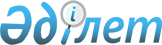 Бюджет қаражаты көлемі шегінде балаларға қосымша білім беруге 2023 жылға арналған мемлекеттік білім беру тапсырысын бекіту туралыАстана қаласы әкімдігінің 2023 жылғы 3 ақпандағы № 107-179 қаулысы. Астана қаласының Әділет департаментінде 2023 жылғы 6 ақпанда № 1333-01 болып тіркелді
      "Қазақстан Республикасындағы жергілікті мемлекеттік басқару және өзін-өзі басқару туралы" Қазақстан Республикасы Заңының 37-бабына, "Білім туралы" Қазақстан Республикасы Заңының 6-бабы 3-тармағының 7-4) тармақшасына, 62-бабының 4-4, 6-2-тармақтарына сәйкес Астана қаласының әкімдігі ҚАУЛЫ ЕТЕДІ:
      1. Бюджет қаражаты көлемі шегінде балаларға қосымша білім беруге 2023 жылға арналған мемлекеттік білім беру тапсырысы осы қаулыға қосымшаға сәйкес бекітілсін.
      2. "Астана қаласының Білім басқармасы" мемлекеттік мекемесінің басшысы Қазақстан Республикасының заңнамасында белгіленген тәртіппен:
      1) осы қаулының Астана қаласының Әділет департаментінде мемлекеттік тіркелуін;
      2) осы қаулының ресми жарияланғаннан кейін Астана қаласы әкімдігінің интернет-ресурсында орналастырылуын қамтамасыз етсін.
      3. Осы қаулының орындалуын бақылау Астана қаласы әкімінің жетекшілік ететін орынбасарына жүктелсін. 
      4. Осы қаулы оның алғашқы ресми жарияланған күнінен кейін күнтізбелік он күн өткен соң қолданысқа енгізіледі. 2023 жылға арналған бюджет қаражаты көлемінің шегінде балаларға қосымша білім беруге мемлекеттік білім беру тапсырысы
					© 2012. Қазақстан Республикасы Әділет министрлігінің «Қазақстан Республикасының Заңнама және құқықтық ақпарат институты» ШЖҚ РМК
				
      Астана қаласының әкімі 

Ж. Қасымбек
Астана қаласы әкімдігінің
2023 жылғы 3 ақпандағы
№ 107-179 қаулысына
қосымша
Р/с
№
Қосымша білім беру бағыты
Қосымша білім беру түрлері
Бір білім алушыға және (немесе) тәрбиеленушіге айына шығыстардың орташа құны (теңге)
Білім алушылардың және (немесе) тәрбиеленушілердің саны
1
2
3
4
5
1.
Ғылыми-техникалық бағыт
Роботехника
27823
70
1.
Ғылыми-техникалық бағыт
3Д - модельдеу
27823
40
1.
Ғылыми-техникалық бағыт
Компьютерлік графика
15586
30
1.
Ғылыми-техникалық бағыт
Радиотехника 
27823
30
1.
Ғылыми-техникалық бағыт
Робототехникалық және мехатрондық жүйелердің инженерлік жобалау негіздері
33388
40
1.
Ғылыми-техникалық бағыт
Бағдарламалау
15586
30
1.
Ғылыми-техникалық бағыт
Компьютерлік дизайн
15586
40
1.
Ғылыми-техникалық бағыт
Кинобейне жасау
10820
20
1.
Ғылыми-техникалық бағыт
Авто ісі негіздері
33388
10
1.
Ғылыми-техникалық бағыт
Сәулеттік модельдеу
33388
20
2.
Туризм және өлкетану бағыты
Жорық 
11922
30
2.
Туризм және өлкетану бағыты
Жартасқа өрмелеу
11922
30
2.
Туризм және өлкетану бағыты
Спорттық бағдарлау
11922
20
2.
Туризм және өлкетану бағыты
Велоспорт туризмі 
11922
30
2.
Туризм және өлкетану бағыты
Шаңғы туризмі
11922
30
3.
Экологиялық-биологиялық бағыт
Экология 
9107
30
3.
Экологиялық-биологиялық бағыт
Флористика 
9107
20
3.
Экологиялық-биологиялық бағыт
Аквапоника 
9107
30
3.
Экологиялық-биологиялық бағыт
Иппотерапия 
9107
35
3.
Экологиялық-биологиялық бағыт
Геология 
9107
20
1
2
3
4
5
4.
Көркемдік-эстетикалық бағыт 
Керамика, қыш бұйымдары ісі
8445
35
4.
Көркемдік-эстетикалық бағыт 
модельдеу, мүсін, керамикалық мүсін
8445
35
4.
Көркемдік-эстетикалық бағыт 
Тоқыма тоқу
8445
20
4.
Көркемдік-эстетикалық бағыт 
Макраме 
8445
20
4.
Көркемдік-эстетикалық бағыт 
Оригами, қағаздан жасалған қолөнер (гүлдер, құстар, жануарлар)
8445
20
4.
Көркемдік-эстетикалық бағыт 
Кілем тоқу
8445
20
4.
Көркемдік-эстетикалық бағыт 
Зергерлік өнер
8445
20
4.
Көркемдік-эстетикалық бағыт 
Ағаштан көркем кескіндеме
8445
20
4.
Көркемдік-эстетикалық бағыт 
Металға көркемдік кескіндеме
8445
20
4.
Көркемдік-эстетикалық бағыт 
Керамикаға көркем кескіндеме
8445
30
4.
Көркемдік-эстетикалық бағыт 
Металды көркемдік өңдеу
8445
20
4.
Көркемдік-эстетикалық бағыт 
Пирография, ағаш күйдіру, былғары, мата
8445
25
4.
Көркемдік-эстетикалық бағыт 
Томбурлы кестелеу
8445
30
5.
Әлеуметтік-педагогикалық бағыт
Пікірсайыс қозғалысы
8123
50
5.
Әлеуметтік-педагогикалық бағыт
Еріктілер қозғалысы
8445
50
5.
Әлеуметтік-педагогикалық бағыт
Шешендік өнер
8123
50
6.
Гуманитарлық бағыт
Шет тілдерін үйрену (ағылшын, қытай, араб, түрік, жапон)
8123
150
7.
Жаратылыстану-математикалық бағыт
Математикалық курстар
9107
144